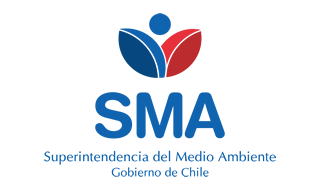 
INFORME DE FISCALIZACIÓN AMBIENTAL
Normas de Emisión
AGRICOLA Y FRUTICOLA VENETO LTDA. (PLANTEL SANTA JOSEFINA)
DFZ-2016-5539-VIII-NE-EI
1. RESUMEN.
El presente documento da cuenta del informe de examen de la información realizado por la Superintendencia del Medio Ambiente (SMA), al establecimiento industrial “AGRICOLA Y FRUTICOLA VENETO LTDA. (PLANTEL SANTA JOSEFINA)”, en el marco de la norma de emisión DS.90/00 para el reporte del período correspondiente a FEBRERO del año 2016.
2. IDENTIFICACIÓN DEL PROYECTO, ACTIVIDAD O FUENTE FISCALIZADA
3. ANTECEDENTES DE LA ACTIVIDAD DE FISCALIZACIÓN
4. ACTIVIDADES DE FISCALIZACIÓN REALIZADAS Y RESULTADOS
	4.1. Identificación de la descarga
	4.2. Resumen de resultados de la información proporcionada
5. CONCLUSIONES
La información aportada por el titular no presenta inconformidades a la Norma de Emisión DS.90/00  respecto de la materia objeto de la fiscalización.
6. ANEXOSNombreFirma
Aprobado
Elaborado
JUAN EDUARDO JOHNSON VIDAL
VERÓNICA GONZÁLEZ DELFÍN
31-12-2016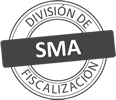 Titular de la actividad, proyecto o fuente fiscalizada:
AGRICOLA Y FRUTICOLA VENETO LTDA.Titular de la actividad, proyecto o fuente fiscalizada:
AGRICOLA Y FRUTICOLA VENETO LTDA.RUT o RUN:
76032290-3RUT o RUN:
76032290-3Identificación de la actividad, proyecto o fuente fiscalizada:
AGRICOLA Y FRUTICOLA VENETO LTDA. (PLANTEL SANTA JOSEFINA)Identificación de la actividad, proyecto o fuente fiscalizada:
AGRICOLA Y FRUTICOLA VENETO LTDA. (PLANTEL SANTA JOSEFINA)Identificación de la actividad, proyecto o fuente fiscalizada:
AGRICOLA Y FRUTICOLA VENETO LTDA. (PLANTEL SANTA JOSEFINA)Identificación de la actividad, proyecto o fuente fiscalizada:
AGRICOLA Y FRUTICOLA VENETO LTDA. (PLANTEL SANTA JOSEFINA)Dirección:
SECTOR CALABOZO A 1,5 KM DE BUSTAMANTERegión:
VIII REGIÓN DEL BIOBÍOProvincia:
ÑUBLEComuna:
COIHUECOCorreo electrónico:
Correo electrónico:
Teléfono:
Teléfono:
Motivo de la Actividad de Fiscalización:Actividad Programada de Seguimiento Ambiental de Normas de Emisión referentes a la descarga de Residuos Líquidos para el período de FEBRERO del 2016.Materia Específica Objeto de la Fiscalización:Analizar los resultados analíticos de la calidad de los Residuos Líquidos descargados por la actividad industrial individualizada anteriormente, según la siguiente Resolución de Monitoreo (RPM):
SISS N° 1918 de fecha 11-05-2009Instrumentos de Gestión Ambiental que Regulan la Actividad Fiscalizada:La Norma de Emisión que regula la actividad es:
N° 90/2000 Establece Norma de Emisión para la Regulación de Contaminantes Asociados a las Descargas de Residuos Líquidos a Aguas Marinas y Continentales SuperficialesPunto DescargaNormaTabla cumplimientoMes control Tabla CompletaCuerpo receptorCódigo CIIU N° RPMFecha emisión RPMÚltimo período Control DirectoPUNTO 1 (ESTERO DE DESAGUE - RIO CATO)DS.90/00TABLA 1ENEROESTERO DE DESAGUE (CURICO)11125191811-05-200906-2015N° de hechos constatadosN° de hechos constatadosN° de hechos constatadosN° de hechos constatadosN° de hechos constatadosN° de hechos constatadosN° de hechos constatadosN° de hechos constatados1234567Punto DescargaInformaEfectúa descargaEntrega dentro de plazoEntrega parámetros solicitadosEntrega con frecuencia solicitadaCaudal se encuentra bajo ResoluciónParámetros se encuentran bajo normaPresenta RemuestrasPUNTO 1 (ESTERO DE DESAGUE - RIO CATO)SINOSINO APLICANO APLICANO APLICANO APLICANO APLICAN° AnexoNombre Anexo 1Ficha de resultados de autocontrol PUNTO 1 (ESTERO DE DESAGUE - RIO CATO)